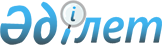 С.Н.Ахметовті Қазақстан Республикасы Көлік және коммуникация министрі қызметіне тағайындау туралыҚазақстан Республикасы Президентінің 2006 жылғы 25 қыркүйектегі N 184 Жарлығы



      Серік Нығметұлы Ахметов Қазақстан Республикасы Көлік және коммуникация министрі болып тағайындалсын.

      

Қазақстан Республикасының




      Президенті


					© 2012. Қазақстан Республикасы Әділет министрлігінің «Қазақстан Республикасының Заңнама және құқықтық ақпарат институты» ШЖҚ РМК
				